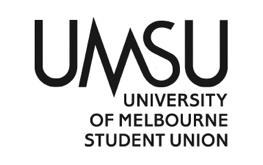   University of Melbourne Student UnionMeeting of the People of Colour CommitteeAgenda12.30 PM, Friday the 31st of March 2022Meeting 6(23)Location: Teamshttps://teams.microsoft.com/l/meetup-join/19%3ameeting_MjMwMTY2ODctNDI3YS00MzE1LWI4Y2EtMjcxNjVkNmRiYTJh%40thread.v2/0?context=%7b%22Tid%22%3a%220e5bf3cf-1ff4-46b7-9176-52c538c22a4d%22%2c%22Oid%22%3a%2219444819-8fca-4c21-90a8-6a9dac789b28%22%7dProcedural MattersElection of ChairMotion: To elect Mohamed Hadi as ChairMover:	 Mohamed Hadi				Seconder:  Nawaar NoorCarried without dissentAcknowledgement of Indigenous CustodiansSo acknlowegedAttendanceNatasha Mulay, Dimi Olayanju, Nawaar Noor, Upasna Goel, Malaz MohamedApologiesManasi DeshpandeProxiesMembershipNo changesAdoption of Agenda	Motion: To adopt the agenda as presented. Mover:	 Mohamed hadi				Seconder: NACarried Without DissentConfirmation of Previous Minutes	Motion: to confirm the previous minutes of 5(23) as a true and accurate record of the meetingMover: Mohamed Hadi 				Seconder: NACarried without dissent.	Conflicts of Interest DeclarationNoneMatters Arising from the MinutesNoneCorrespondence NoneOffice Bearer ReportCollectivesPOC Collective happened this week and the turnout was too good1 Bla(c)k collective also came to a good start, QPOC is going strong, Women and enbies of colour will start from next week on Wednesdays straight after poc collective 3-4 PM, soutbank poc collective will be also starting week 4Ramadan iftarsThese are POPULAR, we sold out on the first couple hours of opening the registration form, we opened more spots thanks to whole of union funding and those sold out pretty quick as well, so we keep asking people to cancel tickets if they cant come and immediately open spotsEidLooking to collab with clubs and the activities department to host this, we’re looking at taking over concrete lawn and have sweets handed out with each club having an activity/handing out food, progress on this is a bit slow, we have two food trucks as an optionRacism in travel workshopHappening today as im writing this reportMyriad MagazineLooking to start the recruitment process for this years editors and subeditorsMotion: to accept the OB reportMover: Mohamed Omer			Seconder: NACarried without DissentNatasha had feedback about the workshop, snacks would be good to have as well as hanging posters in the POC spaceDimi mentions that it’s good to have the presenter do the workshop after collective as people can come down afterOther ReportsOperational Business Motions on NoticeEidPlanning to have a huge celebration for students on campus, Activities is contributing 5K, we can contribute 2 K and 4K was approved from whole of union fundsMotion: To approve $2000 from the Events – General (03-60-680-3840) budget line for sweets, food, games, hire costs and any expenses related to EidMover: Nawaar Noor				Seconder: Upasna GoelNawaar asks about the timing for the event, 12-4 PMMedia Media wants to collaborate and do a featured BIPOC artist spotlight for farragoMotion: To approve $150 from the Printing External – Publications (03-60-680-3713) budget line for contributor payment for farrago’s artist spotlightMover: Dimi Olayanju			Seconder: Natasha MulayCarried without dissentDimi asks what type of submissions are approved, Mohmed responds by any type of contribution to farragoMotions without NoticeSWANA BallThis ball is being organised by the Egyptian club and other SWANA societies at unimelb and we could collaborate with them by covering some expenses for it ultimately making it cheaper for students to participate Motion: To approve $1000 form the Events – general budget line for expenses relating to SWANA Ball Mover: Malaz Mohamed Bakhit		Seconder: Dimi OlayanjuCarried Without DissentDimi asks if the ball is autonomous, Mohamed says no, it would be open to allOther BusinessUpasna requests all invoices be sent to her to calculate how the budget is goingNatasha speaks about a person in the collective that wants to engage with Latinx students, Mohamed asks her to send more details about this to him via emailMohamed and Dimi talk about a racist incident that happened at Bla(c)k collective by a staff member at uniNext MeetingTwo weeks timeCloseClosed at 12:56 PM